 ZLÍNSKÝ KRAJSKÝ  FOTBALOVÝ  SVAZ 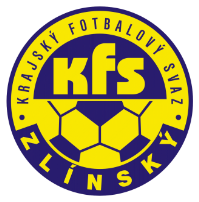 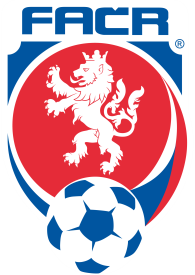 Hradská 854, 760 01 ZLÍN       Tel: 577 019 393Email: lukas@kfszlin.cz  
__________________________________________________________________________DK Zlínského KFS dle § 89 odst. 2 písm. a) zahajuje disciplinární řízeníPříjmení, jméno		       ID		                 počet ŽK/číslo utkání	 oddílHrbáček Pavel			03090731			2018720A1A1201 	NevšováVarga Miroslav			91041172			2018720A2A1203	HrachovecJanáč Ondřej			94090356			2018720A2A1201	Brumov BHuráb Jan			93062032			2018722B3B1204	KunoviceKaral Tomáš			96100393			2018720A3B1202	PřílukyDlabač Michal			84061312			2018720A3B1201	MladcováVišenka Michal			01070644			2018720C1A1201	MladcováHönig Jakub			01060369			2018720C1A1205	Louky BOdstrčil Libor			65020364			2018720E1A0104	Uh.BrodZasedání DK Zl KFS proběhne ve středu 24.10.2018 v 16.30 hodin									Zdeněk Kadlček									předseda DK Zl KFSFojtů Radek970914918 ŽKKateřiniceSaibert Kryštof931110898 ŽKNapajedlaFiurášek Martin910418218 ŽKPr. BečvaMaršálek Marek930700534 ŽKHavřiceDvorník Václav931102574 ŽKLudkoviceMňaček Jan951100454 ŽKMalenoviceGajdošík Petr000711244 ŽKBřezolupyCsomor Imrich860513534 ŽKAd. HulínLošťák Ivo930606134 ŽKMladcováHubál Jan001200074 ŽKKunoviceJanků Petr001204864 ŽKSlavičínMachala Michal971206844 ŽKDrslaviceVítek Patrik000600184 ŽKChropyněBařinka Vojtěch030107254 ŽKSlavičínZemánek Jakub010308394 ŽKPrakšiceRak Pavel000812794 ŽKVlachovicePolomík Jiří010911394 ŽKVlachoviceZalubil Martin840308224 ŽKHlukFilipský Petr850707034 ŽKBoršiceSumec Radek891219114 ŽKHolešovBršlica Pavel980615384 ŽKSK BaťovKafka René000508774 ŽKNedachlebiceKošut Zdeněk841109874 ŽKPodlesíŠuráň Petr890303774 ŽKNedašovJež Marek840816074 ŽKViganticeNerad Dalibor820414194 ŽKVidčeKindl Marek900504144 ŽKFr. LhotaNovosad Jan870306114 ŽKPrlovVěžník Karel860715594 ŽKKoryčanyKobzinek Miroslav840802314 ŽKÚjezdecFišer Erik830309394 ŽKOsvětimany